Le code promo « benvqywz9ray5l7k » n’existe pas !Haut du formulaire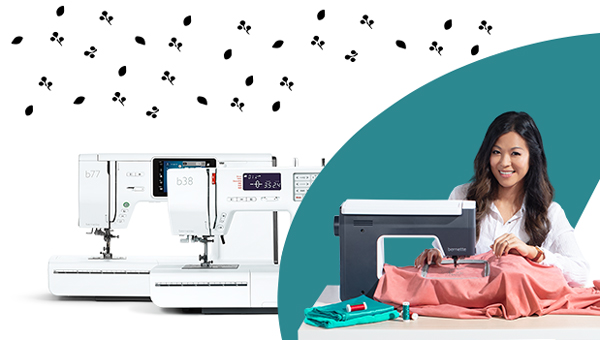 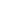 